     Zelda Schneersohn Mishkovsky, 1914 – 1984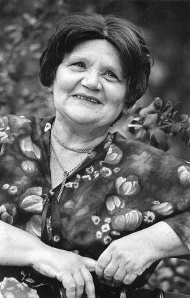 לְכָל אִישׁ יֵשׁ שֵׁם / זלדהA tout homme il est un nom (1967)A tout homme il est un nom                לְכָל אִישׁ יֵשׁ שֵׁםque le Seigneur lui a donné                   שֶנָּתַן לוֹ אֱלֹהִים   que son père et sa mère lui ont donné               וְנָתְנוּ לוֹ אָבִיו וְאִמּוֹA tout homme il est un nom                   לְכָל אִישׁ יֵשׁ שֵׁםque sa grandeur et sa manière de sourire lui ont donné     שֶנָּתְנוּ לוֹ קוֹמָתוֹ וְאֹפֶן חִיוּכוֹque le vêtement lui a donné                       וְנָתַן לוֹ הָאָרִיגA tout homme il est un nom                    לְכַל אִישׁ יֵשׁ שֵׁםque les montagnes lui ont donné                   שֶנָּתְנוּ לוֹ הֶהָרִיםque ses murs lui ont donné                      וְנָתְנוּ לוֹ כְּתָלָיו A tout homme il est un nom                   לְכָל אִישׁ יֵשׁ שֵׁם que les étoiles lui ont donné                  שֶנָּתְנוּ לוֹ הַמַּזָּלוֹת que ses voisins lui ont donné                      וְנָתְנוּ לוֹ שְׁכֵנָיוA tout homme il est un nom                    לְכָל אִישׁ יֵשׁ שֵׁםque ses fautes lui ont donné                     שֶנָּתְנוּ לוֹ חֲטָאָיו que son Désir lui a donné                   וְנָתְנָה לוֹ כְּמִיהָתוֹA tout homme il est un nom                  לְכַל אִישׁ יֵשׁ שֵׁםque ses ennemis lui ont donné                  שנתנו לו שונאיוque son Amour lui a donné                  ונתנה לו אהבתו  A tout homme il est un nom               לְכַל אִישׁ יֵשׁ שֵׁםque ses fêtes lui ont donné                 שֶנָּתְנוּ לוֹ חַגָּיוque son œuvre lui a donné            וְנָתְנָה לוֹ מְלַאכְתּוֹA tout homme il est un nom             לְכַל אִישׁ יֵשׁ שֵׁםque les saisons de l’année lui ont donné     שֶנָּתְנוּ לוֹ תְּקוּפוֹת הַשָּנָהque sa cécité lui a donné                 וְנָתַן לוֹ עִוְרוֹנוֹA tout homme il est un nom             לְכָל אִישׁ יֵשׁ שֵׁםque la mer lui a donné                   שֶנָּתַן לוֹ הַיָםque lui a donné                           וְנָתַן לוֹsa mort.                                       . מוֹתוֹCe chant composé de 28 vers débute par la naissance de l’homme et se termine par sa mort. Aucune ponctuation ne figure dans le texte hébreu si ce n’est l’unique point final, après le terme “mort” qui conclut le poème. La Vie s’écoule sereinement entre Providence divine et environnement humain qui forgent le caractère identitaire de l’être humain. Toute atteinte à l’intégrité morale, spirituelle et environnementale de l’Homme le conduit à la perte de son intime identité que renferme son nom. C’est la raison pour laquelle la lecture de ce poème composé par la poétesse Zelda est lu chaque année lors de la cérémonie de la lecture des noms de celles et ceux qui furent exterminés par la machine infernale nazie.https://campusbiblique.com/a-tout-homme-il-est-un-nom/